.Intro: 32 countsRock Fwd, Recover, Back Shuffle, Rock Back, Recover, Fwd Shuffle,Step, Pivot ½, Walk. Walk, Walk, Twist ¼ , Twist ¼ , Hitch,Step, Touch, Side Shuffle, Rock Back, Recover, Step Pivot ½ ,¼ Turn Jazz Box, ¼ Turn Jazz Box,Start again!Website: www.linefusiondance.comEmail: dance@amychristiandance.comCloser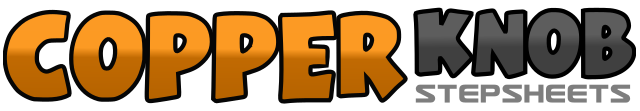 .......Count:32Wall:2Level:High Beginner.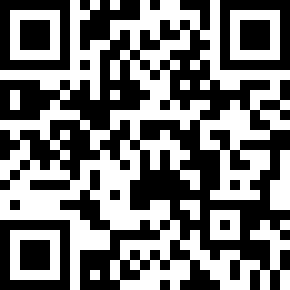 Choreographer:Amy Christian (USA) - April 2009Amy Christian (USA) - April 2009Amy Christian (USA) - April 2009Amy Christian (USA) - April 2009Amy Christian (USA) - April 2009.Music:Closer - Ne-YoCloser - Ne-YoCloser - Ne-YoCloser - Ne-YoCloser - Ne-Yo........1-2Step R foot fwd, Recover on L foot,3&4Step back on R foot, Step L foot next to R, Step back on L foot,5-6Step L foot back, Recover fwd on R foot,7&8Step fwd on L foot, Step R foot next to L, Step fwd on L foot,1-2Step fwd on R foot, Pivot a ½ Turn left , step L foot fwd,3-5Step fwd on R foot, Step fwd on L foot, Step R foot in front of L foot,6-7Bending knees, On balls of feet, Twist heels right, making a ¼ turn left (facing 3 o’clock)(6),Twist Heels left, making a ¼ turn (facing 6 o’clock),8Hitch R foot,1-2Step down on R foot, Touch L foot next to R foot,3&4Step L foot to left side, Step R next to L, Step L to left side,5-6Rock back on R foot, Recover on L foot,7-8Step fwd on R foot, Pivot ½ turn, stepping L foot fwd,1-2Cross R foot over L foot, ¼ Turn right, stepping L foot back,3-4Step R foot to right side, Step L foot next to R,5-6Cross R foot over L foot, ¼ Turn right, stepping L foot back,7-8Step R foot to right side, Step L foot next to R,